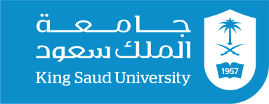 MEDICAL SURGICAL DEPARTMENTNURS 423 – Clinical ASSIGNMENT Name of Student ______________________________ 			Score: ___ _Name of Teacher ______________________________			Date Submitted ____________.Part one: high alert medication   Reference:  any nursing drug bookWhat is your reference …………………………  Part two: organize crash cart in the simulation lab and talk about the content of it?What is the crash cart? what is the equipment’s in crash cart?Common Drugs in ICUCommon Drugs in ICUCommon Drugs in ICUCommon Drugs in ICUCommon Drugs in ICUCommon Drugs in ICUCommon Drugs in ICUCommon Drugs in ICUCommon Drugs in ICUCommon Drugs in ICUCommon Drugs in ICUCommon Drugs in ICUCommon Drugs in ICUEvaluationSide effectSide effectSide effectDose how is it given Indication of useAction of drugClass of drugClass of drugClass of drugClass of drugAntidote Generic & trade names of drugName of the drugGeneric name: Brand name: MorphineGeneric name:  Brand name: FentanylGeneric name: Brand name: LasixGeneric name:Brand name:adenosineBrand name:Generic name:DopamineGeneric name:Brand name: Midazolam..Brand name:Generic name:Atropine Brand name: Generic name:EpinephrineGeneric name:Brand name: DobutamineGeneric name:Brand name: amiodaroneBrand name: Generic name:SodiumbicarbonateGeneric name:Brand name: Magnesium chlorideBrand name: Potassium chlorideGeneric name:Brand name: Lidocaine 